The Sheffield UTC Academy TrustJob Application FormConfidentialWhere did you hear about the vacancy?1.	Current Employment Employment History Please give details of all previous jobs and work experience since leaving full time education. Please list these in date order, starting with the most recent first.  *Please list any periods where you were not in full time employment, education or training, for example periods of unemployment, voluntary work, travelling etc. Qualifications/Training Please give details of any qualifications obtained and training courses undertaken, which are relevant to the job together with dates.Equalities The Sheffield UTC Academy Trust is an Equal Opportunities Employer. I consider myself to be a disabled person Suitability for the JobPlease state why you think you are suitable for this job.  Enclose additional sheets if necessary: 
(font size 11, no more than 2 sides).Note:  We will recruit solely on merit.  To do this we will seek to match the information you provide against the person specification.  Therefore, you should ensure that you address each point identified in the person specification and provide evidence of relevant experience and skills, including areas other than paid work.Other InformationReferencesPlease give the names and addresses of two people to whom we may write for references.Referee (1) should be your present or most recent employer and MUST be the Headteacher/Principal if you currently work in a school environment.•	Please state whether Referee (2) is in a personal or employment capacity.End of Form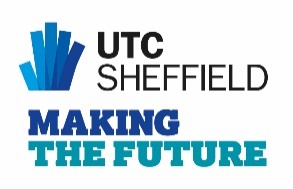 TESGovernment WebsiteLocal PressLocal Authority WebsiteJob CentreUTC WebsiteWord of mouthIndeed / Agency WebsiteOtherPlease Specify: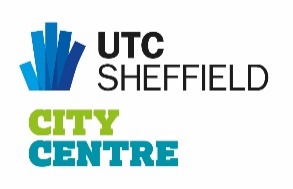 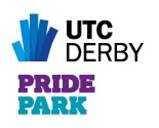 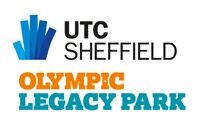 APPLICATION FOR EMPLOYMENTConfidentialJOB TITLE Administrator – 3 days/weekJOB TITLE Administrator – 3 days/weekJOB NUMBER 2024/185**CITY / OLP / Derby Pride Park ****CITY / OLP / Derby Pride Park **CLOSING DATE  	Midnight Sunday
			14 July 2024
Surname/Family NameFirst Name 
     Address:      Post Code:      Title:      Home Telephone:        Mobile Telephone:       Work Telephone:      E-mail Address:       Title:      Home Telephone:        Mobile Telephone:       Work Telephone:      E-mail Address:       Address:      Post Code:      Title:      Home Telephone:        Mobile Telephone:       Work Telephone:      E-mail Address:       Title:      Home Telephone:        Mobile Telephone:       Work Telephone:      E-mail Address:       Date of Birth:       Teacher Number:       National Insurance Number:      Job Held:Employer and Address:From:      To:      (if applicable)Wage/Salary      Grade      Brief details of main duties/responsibilities:      Brief details of main duties/responsibilities:      Brief details of main duties/responsibilities:      Brief details of main duties/responsibilities:      Reason for leaving current job(s):      Reason for leaving current job(s):      Reason for leaving current job(s):      Reason for leaving current job(s):      Or, if successful in your application, please indicate if you intend to continue working in this/these job(s), stating the job title and hours of work      Or, if successful in your application, please indicate if you intend to continue working in this/these job(s), stating the job title and hours of work      Or, if successful in your application, please indicate if you intend to continue working in this/these job(s), stating the job title and hours of work      Or, if successful in your application, please indicate if you intend to continue working in this/these job(s), stating the job title and hours of work      Length of notice required, or date you could start:      Length of notice required, or date you could start:      Length of notice required, or date you could start:      Length of notice required, or date you could start:      EmployerJobs held and brief details, plus information on other periods*Reasonfor LeavingFromToQualifications and Training (show grades and institution where obtained)FromToPlease use additional sheets as necessary.Relationships Are you related to or in a significant relationship with any Member, Trustee, Governor or staff member of the Sheffield UTC Academy Trust?NO               YES If YES, give name:                        Relationship:       Criminal Records DeclarationAll applicants are to complete, sign and return Appendix B: Criminal Records Declaration Form.STATEMENT: As this post involves working with children if you are offered the post you will be subject to an enhanced Disclosure and Barring Service check.  You must disclose all convictions, cautions, warnings, reprimands, binding over or other orders, pending prosecutions or criminal investigations that are not ‘protected’ as defined by the Rehabilitation of Offenders Act 1974 (exceptions) Order 1975 (as amended 2013).If you are to be recommended for the post you will be subject to a Disclosure & Barring Service (DBS) check. This will be an enhanced disclosure. You must, therefore, disclose any convictions, cautions, warnings, reprimands, binding over or other orders, pending prosecutions or criminal investigations. Failure to disclose this information could result in the withdrawal of a job offer, dismissal or disciplinary action. Any information given will be completely confidential and will be considered only in relation to an application for positions to which an order applies.I have read the above statement and: (please tick as applicable)I have no convictions to declare*I have convictions to declare*Please set down the details, including dates, on Appendix B and return marked "private and confidential" with your completed application form to HR@utcsheffield.org.ukFailure to disclose this information could result in the withdrawal of a job offer, disciplinary action or dismissal.  Any information give will be completely confidential and will be considered only in relation to your application.DismissalOther than for reasons of redundancy or on health grounds, have you ever been dismissed from employment from any employer, including employment agencies?          NO               YES If ‘YES’ please give details, stating from where, when and the reasons for the dismissal   Interviews  Please give any dates, when you are not available for interview.      Referee (1)Present or Most Recent EmployerReferee (2)Name:       Name:       Job Title:      Job Title:       Company/Establishment:      Company/Establishment:      Capacity known:      Capacity Known:      Address:      Address:      Tel Number:      Email Address:      Tel Number:          Email Address:      References may be taken up for shortlisted candidates prior to interview. If you do not wish a reference to be taken up at this stage, please state why       . To comply with ‘Safer Recruitment’ we will always ask for two references at interview stage.References may be taken up for shortlisted candidates prior to interview. If you do not wish a reference to be taken up at this stage, please state why       . To comply with ‘Safer Recruitment’ we will always ask for two references at interview stage.Declaration I confirm that the information on this form is true and correct and will be used as part of my contract of employment.  I understand that the Trust may contact my referees and verify any qualifications/registrations, which are required for the job.I accept that any false statement or omission may lead to my being dismissed, if appointed to the post.Declaration I confirm that the information on this form is true and correct and will be used as part of my contract of employment.  I understand that the Trust may contact my referees and verify any qualifications/registrations, which are required for the job.I accept that any false statement or omission may lead to my being dismissed, if appointed to the post.Signature:      Date:      